文天祥《正气歌》（并序）余囚北庭，坐一土室。室广八尺，深可四寻。单扉低小，白短窄，污下而幽暗。当此夏日，诸气然：雨四集，浮动床，时则为水气；涂泥半朝，蒸历，时则为土气；乍晴暴热，风道四，时则为日气；檐阴薪，助长炎虐，时则为火气；仓腐寄顿，逼人，时则为米气；肩杂，腥汗，时则为人气；或、或毁尸、或腐鼠，恶气杂出，时则为气。叠是气，当之者不为厉。而以弱，俯仰其间，於兹二年矣，幸而无恙，是殆有养致然尔。然亦安知所养何哉？孟子曰：“吾善养吾浩然之气。”彼气有七，吾气有一，以一敌七，吾何患焉！况浩然者，乃天地之正气也，作正气歌一首。天地有正气，杂然赋流形。下则为河岳，上则为日星。於人曰浩然，沛乎苍。皇路当清夷，含和吐明庭。时穷节乃见，一一垂丹青。在齐太史简，在晋董狐笔。在秦张良椎，在汉苏武节。严将军头，嵇侍中血。为张阳齿，为颜常山舌。或为辽东帽，清操厉冰雪。或出师表，鬼神泣壮烈。或为渡江，慷慨吞胡。或为击贼，逆竖头破裂。是气所礴，烈万古存。当其贯日月，生死安足论。地维赖以立，天柱赖以尊。三纲实命，道义之根。阳九，隶也实不力。楚囚其，传车送穷北。鼎甘如，求之不可得。阴房鬼火，春院天黑。牛同一，鸡凤凰食。一朝蒙雾露，分作沟中。如此再寒暑，百自易。哀哉场，为我安乐国。岂有他巧，阴阳不能贼。顾此耿存，仰视浮云白。悠悠我心悲，苍天有极。哲人日已远，典刑在昔。风檐展书读，古道照颜色。文天祥《过零丁洋》辛苦遭逢起一经，干戈落四周星。山河破碎风飘絮，身世浮沉雨打萍。惶恐滩头说惶恐，零丁洋里叹零丁。人生自古谁无死，留取丹心照汗青。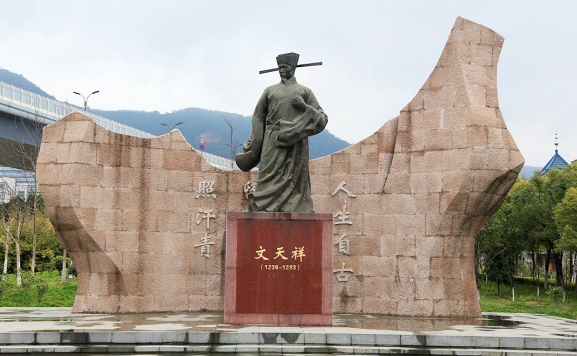 